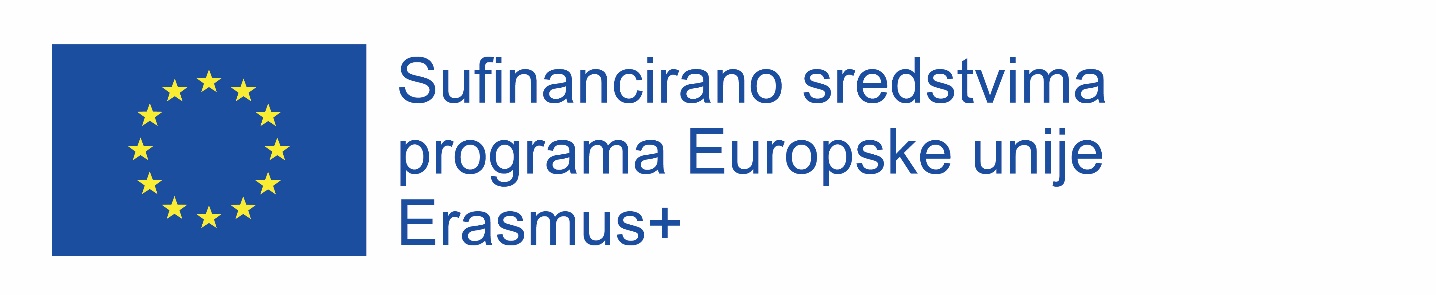 PRIJAVNICA ZA SUDJELOVANJE U PROJEKTU 2023-1-HR01-KA121-VET-000128357EVETSPopunjavanjem prijavnice iskazujem interes za sudjelovanjem u gore navedenom projektuOznakom x potvrđujem istinitost tvrdnje.U Splitu, datumPrijavljujem se za(odaberi jednu destinaciju)Job shadowinga) Slovenijab) SlovačkaMoja adresa e-pošteIme i prezimeBroj mobitelaOIBZaporkaPredmeti koje predajemKRITERIJIoznači s xB) POZNAVANJE TEKUĆEG PROJEKTA I OBAVEZA SUDIONIKA MOBILNOSTI- osmišljavanje i izrada projektne dokumentacije- poznavanje obaveza sudionika prije, za vrijeme i nakon mobilnostiC) POZNAVANJE PARTNERSKE USTANOVE- uspostavio inicijalni kontakt s partnerskom ustanovom- pripremao suradnju s partnerskom ustanovomD) MOTIVIRANOST U PROJEKTNIM AKTIVNOSTIMA- sudjelovao na međunarodnim projektnim sastancima- prijavljivao se za sudjelovanje u Erasmus+ projektima (bilo koji oblik)- sudjelovao u promociji škole i projekata na nacionalnoj razini- surađivao i pripremi i realizaciji dolaznih mobilnosti- uspješno diseminirao dosadašnje Erasmus projekte (vijesti, objave, plakati, prezentacije)G) NASTAVNICI KOJI NISU IMALI PRILIKU SUDJELOVATI NA MOBILNOSTIMA/JOB SHADOWINGObjasnite načine na koje ćete naučeno na job-shadowingu implementirati u Vaš redovan radObjasnite kako ćete doprinijeti daljnjem strateškom razvoju cjelokupne ustanove nakon mobilnostiOpišite kako biste aktivno sudjelovali u ostvarivanju ciljeva definiranih Erasmus planom ustanove